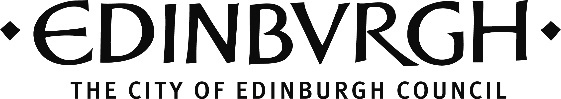 OPPORTUNITIESOPEN CALL: Queen Margaret University seeks to commission a new public artwork for their campusLooking towards Queen Margaret University’s 150th anniversary, the University wishes to commission a site-responsive public artwork that contributes to the sense of place at QMU’s Craighall Campus and invite creative and innovative proposals from artists that can respond to their context.The Open Call is presented with the understanding that Public Art is fundamentally about people engaging with the context/space around them.  In that sense, the work should primarily be focused towards engaging the student cohort, but should also recognise there are also multiple communities that intersect with their site, for example: locals from the nearby town of Musselburgh, external visitors, the global academic community, commuters, etc.Please view the brief which contains further details below if interested in applying:1st round proposal deadline: 5pm on Friday 25 August 2023Proposal evaluation notification: 29 September 2023If you require any further information, please contact Project Manager Niall Smillie at niall@0427.co.uk. FUNDINGRadcliffe TrustFunding is available for UK charities, not-for-profit and Exempt organisations working in the areas of music, especially chamber music, composition and music education, or in heritage and crafts.Background and Objectives of FundThe Radcliffe Trust is one of Britain's oldest charities, founded in 1714 by the will of Dr John Radcliffe, the most eminent physician of his day.  The Trust makes grants principally in two sectors: Music and Heritage & Crafts.  Grants are generally in the region of £2,500 to £7,500.Who Can Apply and Further InformationCharities, not-for-profit or Exempt organisations that are based in the UK are eligible to apply.  Funding is not available for the following:Individuals.Retrospective grants.General appeals or endowment funds.Operating costs.Capital projects.Under Music Grants, funding is not available for operating costs, competitions and capital projects. Applications from individual mainstream primary or secondary schools will not be supported.Under Heritage & Crafts Grants, funding is not available for:Capital costs.Core costs.Projects that are solely or primarily about nature, landscapes, gardens, land management or environmental conservation.Projects that are primarily social or therapeutic in nature.Projects that are solely or primarily for equipment or materials.Performing, literary or conceptual art.Conference fees or associated costs.Applications directly from Church of England churches.Eligible ExpenditureMusic Grants - The Trust supports classical music performance and training especially chamber music, composition and music education. Particular interests within music education are music for children and adults with special needs, youth orchestras and projects at secondary and higher levels, including academic research.  Applications are normally considered under the following headings:Composition and contemporary music - in the case of commission applications the lead composer must be named.Bursaries for courses and summer schools; limited to UK based students.Music therapy/special needs.Academic research/projects.Youth orchestras.Performance projects.Educational projects - excluding applications from individual mainstream primary and secondary schools.Miscellaneous.Heritage & Crafts Grants - The Trust supports the development of the skills, knowledge and experience that underpin the UK’s traditional cultural heritage and crafts sectors. This includes support for:Emerging craftspeople.Craft and conservation projects and training.Projects demonstrating creative outcomes by designer-makers.Projects with potential for capacity building within the sector.Special needs projects focusing on the therapeutic benefits of skills development.The Trust may also make occasional grants in other areas of cultural creativity related to their concerns for heritage and crafts, including theatre, performance, and literature, especially where projects can be shown to contribute to the promotion and development of high-level skills among early career practitioners and disadvantaged groups.Further information on this fund can be found via the Radcliff Trust website.How to ApplyThere are two deadlines per year for both the Music and Heritage and Crafts schemes:31 January (for consideration in June)31 July (for consideration in December)The online Application Forms and Guidelines are available on the Radcliffe Trust website.  The Trust receives more applications than it can support and will not consider late applications.Federation of Scottish Theatre Assistant Director BursaryBursary scheme that aims to encourage the professional development of individual artists in Scotland by supporting a directorial attachment to an established theatre company.Background and Objectives of FundThe Federation for Scottish Theatre (FST) is the development body for professional dance, opera and theatre in Scotland. It works to bring the sector closer together to speak with a collective voice, to share resources and expertise and to promote collaborative working.  FST is revenue funded by Creative Scotland.  With funding from Creative Scotland, the Federation of Scottish Theatre Assistant Director Bursary aims to encourage the professional development of individual artists in Scotland by supporting a directorial attachment to an established theatre company. The objective of the scheme is to develop the director as a creative artist and to encourage the adoption of best practice.  The scheme operates as a partnership between the applicant and the host theatre company: applications must be made jointly.  Applicants are encouraged to identify and approach potential hosts independently, however FST does hold a list of members who are, in principle, willing to assist directors. FST also hold a list of individuals who are interested in the programme. Please note that individuals are welcome to apply with hosts that are not on this list and no priority is given to those applying with hosts identified on the list.  A company and an assistant can work together for a minimum of three and a maximum of 12 weeks full time equivalent. Typically, awards are for 6-9 weeks but applications for 12 weeks will be considered where there is a strong rationale for this amount of time. Weeks need not be consecutive.These are educational bursaries and therefore a tax free flat weekly rate of £450 is awarded over the bursary period.Who Can Apply and Further InformationApplications are welcomed from a range of creative practitioners at different stages of their professional career. Priority will be given to established producers, although emerging producers may apply. Producers employed full time in Foundation, Flexibly and other long-term funded companies are eligible to participate.  Hosts may be freelance or a company and can be based in Scotland, the rest of the UK or working internationally. FST are happy to accept applications from producers to carry out placements across a number of host organisations. Hosts can be funded on any basis.  Applications must be jointly developed; separate applications from individuals and host companies will not be accepted.  Proposed placements should not start within four weeks of the closing date.  Costs associated with the placement are eligible expenditure.Further information on these education bursaries can be found via the FST website.How to ApplyThere are two deadlines each year; in April and September. Upcoming deadline: 27 September 2023 (17:00 BST).  Applications are made online via the FST website.Help Musicians - Music-led Creative CollaborationGrants are available for professional musicians in the UK to undertake a UK-based collaboration with other non-music artists.Background and Objectives of FundThis programme is provided by Help Musicians UK (HMUK). HMUK is an independent charity providing help, support and opportunities to empower musicians at all stages of their lives.  Collaboration between musicians and creatives such as lighting designers, choreographers and visual artists can make music even more powerful. However, Help Musicians understands that financing these activities can be a barrier to making them a reality. The purpose of the Music-led Creative Collaboration programme, therefore, is to provide financial support to help develop new ideas and create a collaborative end product with music at its heart.  Grants of up to £5,000 are available.Who Can Apply and Further InformationApplications will be accepted from professional UK musicians of all genres and disciplines aged 18+ to support collaboration with other non-music artists, eg storytellers, lighting designers, choreographers, technologists, scientists, gaming designers, theatre directors or visual artists.  As an individual the applicant may be an instrumentalist, composer, producer, conductor, vocalist or singer-songwriter etc. Bands or ensembles comprising six members or fewer are also eligible.The following are not eligible for funding:Individuals who have a received financial support towards music-led creative collaboration from Help Musicians in the last 12 months.Activities that take place within three months of a submitted application.Applications relating to loss of income as a result of the Covid-19 outbreak.Activities that are not primarily music-based or which do not involve collaborations with other art forms, disciplines or wider sectors.Activities that will act as a commission for an artist rather than making new work collaboratively.Activity that is not primarily creative in nature (this includes PR, purchasing merchandise, creating music videos, promotional campaign).Formal courses of study, training or research (this includes undergraduate study, postgraduate study, year-long courses, costs associated with PhD study).Purchase of equipment.Studio recording costs.Eligible costs and activities include:Venue and rehearsal space.Recording costs (live or documentation - but not studio recording).Travel.Access.Accommodation.Fees for musicians, artists or collaborators' time to allow for collaboration to happen.Any other reasonable costs associated with creative collaboration.There should be an end result of the collaboration, such as a body of work created for an upcoming recording or a new performance.  Ultimately, the project should push the boundaries of what the applicant does as a music creator, exploring or testing something that they are not currently able to achieve without support.Further information on this fund can be found via the Help Musicians website.How to ApplySupport may be accessed at any time.  Guidance notes and the online application form can be found on the Help Musicians website.Scotmid Co-operative - Community Connect InitiativeFunding awards are available to charities and community groups for projects and initiatives that will benefit communities close to Scotmid stores around Scotland.Background and Objectives of FundScotmid Co-operative, Scotland’s largest independent cooperative, is a cooperative society owned by its members. It has been in existence since 1859 when it first opened its doors in Edinburgh. Community Connect is an initiative administered and provided by Scotmid Co-operative.  Awards are available to community groups and charities for projects and initiatives that benefit communities in areas close to Scotmid Co-operatives and Semichem stores in Scotland. Scotmid members have the opportunity to vote for a shortlist of local groups/projects that have applied to the scheme to determine which local cause receives the most money.There are two award cycles per year and in each cycle one winner and two runners-up will be selected from a shortlist of eligible applicants in each of the three Member Regions (North, East and West Scotland).  Scotmid Co-operative is looking for applications from charitable groups for projects that:Benefit the local community centred around Scotmid or Semichem stores.Have the greatest possible benefit to their community.Will cost in the region £15,000 to complete.Are scheduled to be completed within 24 months of the award date.Two levels of award are available:Winner award of £15,000 - one of these awards will be presented.Runner-up award of £5,000 - two of these awards will be presented.The total project cost should be in the region of £15,000.Who Can Apply and Further InformationApplications are accepted from established UK registered charities, community groups and other organisations undertaking non-profit projects that will benefit local communities within the geographic boundaries of a Scotmid Co-operative or Semichem store.  Scotmid will only consider one application per organisation, per award cycle (usually six months, but it can vary).  Funding is not available for:Promoting any political activities or causes.Promoting any religious beliefs (but Scotmid will consider projects led by religious organisations, if they are for the good of the whole community).Exclusively pay salaries or other running costs (rent, energy etc).Making grants to other people or organisations.Projects that have already happened or will be finished before any award is made.Projects that public authorities (eg local authorities or NHS) are responsible for (this includes council leisure services or libraries).Sponsored events.Individual or team sponsorship/bursaries.Overseas projects.Applications from charities that are currently or have been Scotmid's Charity of the Year covering a three-year period.Groups that have received funding (actual or in kind) of more than £1,500 in the last three years from Scotmid Co-operative.Projects which, in Scotmid's opinion, could harm the reputation of the Scotmid Co-operative or the Scotmid Community Connect Programme.Funding is available for projects and initiatives that are in keeping with Scotmid Co-operative values and principles and that benefit communities within the geographic boundaries of a Scotmid Co-operative or Semichem store.  Priority will be given to projects which fall broadly into one of the following categories:Children and youth.65+ groups.Community groups.Social inclusion.Health and wellbeing.Environment.Arts and culture.Active lifestyles.Fairtrade and ethical issues.Co-operative.Further information on this fund can be found via the Scotmid Coop website.How to ApplyThe next deadline for applications is 17 August 2023, for awards to be made in May 2024.  An application form is available to complete online on the Scotmid Co-operative website.Sound of Young Scotland AwardFunding is available to facilitate the creation of a debut album from a young and emerging Scottish artist.Background and Objectives of FundThe Sound of Young Scotland Award is supported by Help Musicians, Youth Music Initiative and Youth Music.  Funding is intended to support a young and emerging Scottish artist to create their debut album.  The winner will receive a funding package of support worth up to £8,000.Who Can Apply and Further InformationScottish artists aged 25 or under can apply.  For bands, the primary songwriter(s) must be aged 25 or under, and all members should be under 30 years old.  Funding is to cover elements in relation to the recording and production of the winner's debut album.Further information on this fund can be found via the SAY Award website.How to ApplyThe 2023 Sound of Young Scotland Award is now open. The deadline for applications is 14 August 2023.  An online application form is available on the SAY Award website.Foundation Scotland - Royal Company of Merchants of the City of Edinburgh Community Grants FundGrants are available to community groups and not-for-profit organisations for a range of activities in Edinburgh and the Lothians.Background and Objectives of FundThe new biannual Royal Company of Merchants of the City of Edinburgh Community Grants Fund is an extension of their charitable work and supports not-for-profit organisations addressing the following themes:Social needs.Youth.Elderly.Education.Environmental.Social enterprise.Healthcare.Sport.Culture and the arts.The new Fund supports a wide range of projects and initiatives to benefit those living in Edinburgh and the Lothians, and to improve the economic environment.  The total annual fund value is £50,000 and approximately £25,000 is allocated per round.  Grants up to £5,000 are available.Who Can Apply and Further InformationRegistered charities, constituted voluntary community groups, not-for-profit community companies and CICs may apply for funding.  To be eligible, organisations must:Organisations with an income over £250,000.Be based in Edinburgh and the Lothians.Be constituted and have charitable purposes described in the governing document.Have a bank or building society account with at least two unrelated signatories.Have a minimum of three unrelated persons on the management committee or board.Have the latest set of accounts inspected and signed by an independent party.Have safeguarding policy and procedures, if applicable.It is expected that equality and diversity will be an overarching consequence of applications.  Priority will be given to projects where the funding can make a real difference.Funding is not available for the following:Groups that have an annual income over £250,000.Groups who do not have charitable aims.Organisations located outwith Edinburgh City, Midlothian, East Lothian or West Lothian.Core salary costs or overhead costs (unless a proportion is directly related to the project).Purchase of second hand vehicles.Non-constituted groups.Applications from individuals.General fundraising appeals or activities.Trips abroad.Retrospective funding.The repayment of loans or payment of debts.The advancement of religion or politics, including requests to support religious or political groups' core activities.Payments towards areas understood to be the exclusive responsibility of statutory authorities.Activities that are likely to bring the fund, Foundation Scotland or the donor into disrepute.Activities that conflict with the interests of the funder.Projects which do not benefit the people of the designated local area.A range of costs and activities are supported that address social needs, youth, elderly, education, the environment, social enterprise, healthcare, sport and culture/the arts.Further information on this fund can be found via the Foundation Scotland website.How to ApplyThe Fund launches on 31 July and the closing date for applications is 1 September 2023 for decisions in December.  Applications can be submitted online at the Foundation Scotland website.  Funding decisions are recommended by The Royal Company of Merchants of the City of Edinburgh Committee Panel with final approval from the Endowments Trust Committee, supported by Foundation Scotland.Continuo FoundationGrants are available for period music ensembles to support live performances across the UK, particularly in areas that lack access to high-quality live music.  Background and Objectives of FundThe Continuo Foundation supports live performances of period music from before 1850 played on instruments for which the music was composed (historically informed performance) and helps period-instrument musicians become more financially stable, whilst engaging audiences of all ages across the UK with live period performances.  Since 2021, the Foundation has awarded over £550,000 in grants to 122 projects supporting 885 freelance musicians.  This fund aims to support professional ensembles playing period music and instruments by mobilising projects of outstanding artistic merit and creating meaningful work for freelance period musicians.  Round Six will continue the previous round's focus to provide the funds and confidence needed for ensembles to plan and carry out a range of creative projects that will bring inspiring live music to communities across the UK, particularly in areas which lack access to high calibre live music.  A total of £100,000 is available.  Grants of between £2,000 and £8,000 are available.  Grants can be for up to a maximum of 90% of the project cost. Applicants will be asked to demonstrate alternate sources of funding.Who Can Apply and Further InformationUK-based professional groups of at least three musicians playing period instruments, or faithful replicas, with a consistent membership of instrumentalists, year-round activity and an identity as a period-instrument ensemble, can apply.  Proposals can include vocalists, as long as the instrumental ensemble applying has at least three instrumentalists, new works commissioned for period instruments, or combine early and contemporary repertoires in their programmes.  The key criteria for assessing applications are:The artistic merit and originality of the proposed projectThe number of instrumentalists engaged and the proportion of the grant funds dedicated to artists’ fees.The extent to which new live or virtual audiences will be engaged.For recently formed ensembles, the extent to which the project proposed is realistic and will contribute to establishing the group's credentials and visibility.An ensemble must have had at least one public performance before 30 June 2023.  Pre-existing Continuo Foundation grantees can apply provided they have complied with the terms of their grant(s) and do not have an overdue post-project report outstanding.The following are not eligible for funding:Individual musicians. Venues. Promoters. Grants can be used by a period-instrument ensemble to:Provide the funding to enable a concert at risk of being cancelled or downsized.Fund a new project where there is uncertainty about audience size. Fund a chamber recital series. Tour an existing programme to new UK locations. Create a filmed concert which can be used to generate further touring opportunities. The Foundation prefers to support concerts rather than recording projects.  Funding will support projects taking place between September 2023 and March 2024.Further information on this fund can be found via the Continuo Foundation website.How to ApplyThe next deadline for applications is 10 August 2023.  Any decisions made are expected to be announced by 21 September 2023.  Guidance notes and an online application form are available from the Continuo Foundation’s website.The City of Edinburgh Council – Culture and Communities Committee – Business BulletinShould you be interested, you can catch up with all of the Culture & Wellbeing Service’s latest news via its Culture Bulletin (latest version available - 13 December 2023).  These Bulletins are produced for each scheduled Culture and Communities Committee meeting and are available to download via the Council’s website.  Best wishes.SandraMaximum value:£7,500Application deadline:31/07/2023Maximum value:DiscretionaryApplication deadline:27/09/2023Maximum value:£5,000Application deadline:None specifiedMaximum value:£15,000Application deadline:17/08/2023Maximum value:£8,000Application deadline:14/08/2023Maximum value:£5,000Application deadline:01/09/2023 (fund opens on 31 July 2023)Maximum value:£8,000Application deadline:10/08/2023